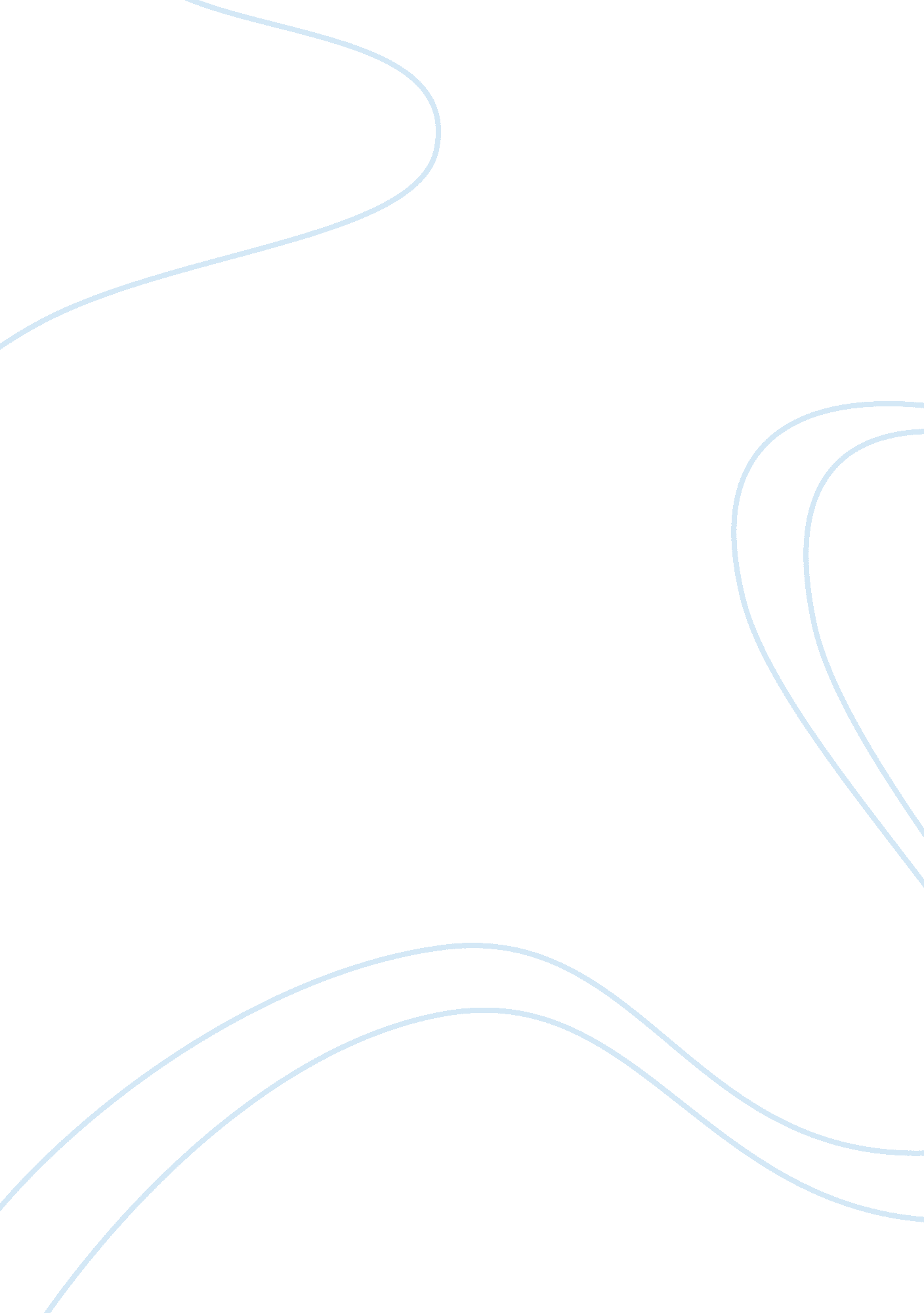 One of themBusiness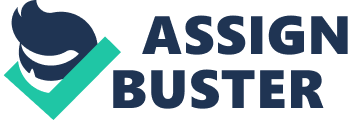 What would happen if I became one of them? Would I be prettier, would I be skinnier, or would I even have my old friends still. Here is some advice if you have these questions in your head. Be yourself. Don’t try to be popular, goth, druggy, or sporty. Be yourself. Start your own group with your own real friends. If you follow this advice you will do just fine in life. And if you are already one of them you should read this. Don’t let your “ friends” push you to do things you don’t want to do. Make sure the people you call your friends really are your friends. I don’t you and I can’t tell you what to do but if you use this advice you will NOT and should NOT do things you don’t want to do. Set yourself free from them. 